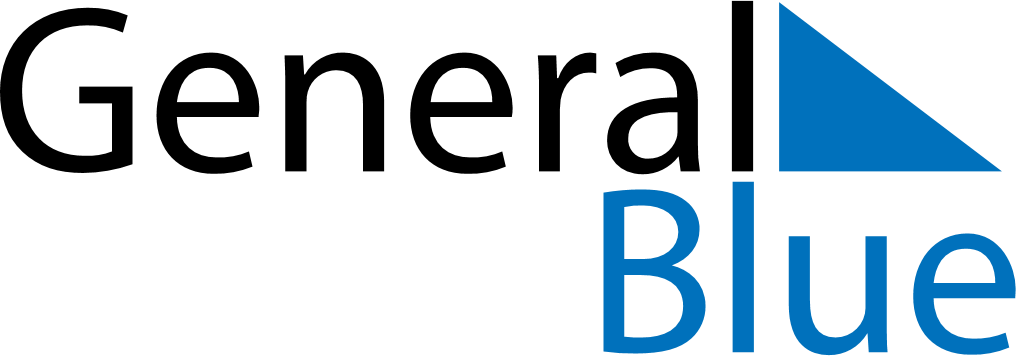 December 2023December 2023December 2023December 2023HaitiHaitiHaitiSundayMondayTuesdayWednesdayThursdayFridayFridaySaturday11234567889Discovery Day101112131415151617181920212222232425262728292930Christmas Day31